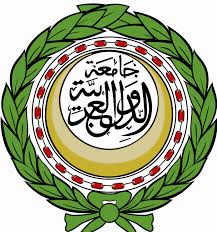 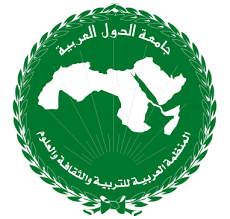 إعلان حول اليوم الإعلامي لمرصد التراث المعماري والعمراني في البلدان العربيةتحت رعاية السيد أحمد أبو الغيط، أمين عام جامعة الدول العربية، تعقد المنظمة العربية للتربية والثقافة والعلوم ألكسو بالتعاون مع إدارة الثقافة بالأمانة العامة لجامعة الدول العربية يوما إعلاميا حول مرصد التراث المعماري والعمراني في البلدان العربية، وذاك يوم الاثنين 14 نوفمبر 2016 على الساعة العاشرة صباحا في مقر الأمانة العامة للجامعة، القاعة الأندلسية. ويأتي إنشاء المرصد تنفيذا لقرار مؤتمر الوزراء المسؤولين عن الشؤون الثقافية في الوطن العربي في دورته المنعقدة في المنامة، عاصمة مملكة البحرين يومي 13 -14 نوفمبر 2012، واستجابة للمُهمة الموكلة لها من قبل المجلس الاقتصادي والاجتماعي لجامعة الدول العربية.  وسيكون المرصد، الآلية الفنية لتنفيذ ميثاق جامعة الدول العربية، للمحافظة على التراث في الدول العربية وتنميته، وقاعدة بيانات تُعزز قدرات الألكسو - كجهة فنية - في مجال تقديم المشُورة والمُساعدة الفنية للدول العربية من خلال الاستفادة من الخبرات الأكاديمية والمهنية في مختلف مجالات التوثيق، والتدريب، وبناء القدرات، والتقييم، والإعلام، والقانون، والتهيئة الحضرية...خدمة للمدينة في الدول العربية وإنقاذ معالمها التاريخية ومواقعها الأثرية ومنشأتها الثقافية ومبانيها ومشاهدها الحضرية والتاريخية من التشويه أو التدمير في المناطق التي تعيش نزاعات مسلحة وحتى يكون التراث الثقافي، والثقافة بمختلف مكوناتها، رافدا رئيسيا من روافد التنمية الحضرية المستدامة في الدول العربية في آفاق سنة 2030.